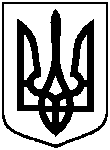 СУМСЬКА МІСЬКА ВІЙСЬКОВА АДМІНІСТРАЦІЯСУМСЬКОГО РАЙОНУ СУМСЬКОЇ ОБЛАСТІНАКАЗ14.03.2024                                          м. Суми                      № 89 – СМРЗ метою соціальної підтримки Захисників України, відповідно до Порядку розроблення, виконання та моніторингу цільових програм Сумської міської територіальної громади, затвердженого рішенням Сумської міської ради від                  31 травня 2023 року № 3740-МР, керуючись статтею 15 Закону України «Про правовий режим воєнного стану»НАКАЗУЮ:Внести зміни до рішення Сумської міської ради від 24 листопада                   2021 року № 2273-МР «Про затвердження програми Сумської                            міської територіальної громади «Cоціальна підтримка Захисників і Захисниць України та членів їх сімей» на 2022-2024 роки» (зі змінами), а саме:В розділі «I. ПАСПОРТ програми Сумської міської територіальної громади «Cоціальна підтримка Захисників і Захисниць України та членів їх сімей» на 2022-2024 роки» (зі змінами) та розділі «VІ. ОБСЯГИ ТА ВИЗНАЧЕННЯ ДЖЕРЕЛ ФІНАНСУВАННЯ ПРОГРАМИ» програми Сумської міської територіальної громади «Cоціальна підтримка Захисників і Захисниць України та членів їх сімей» на 2022-2024 роки» (зі змінами) цифри «731 643,3» замінити цифрами «732 183,3», цифри «286 168,1» замінити цифрами «286 708,1»;В розділі «VІ. ОБСЯГИ ТА ВИЗНАЧЕННЯ ДЖЕРЕЛ ФІНАНСУВАННЯ ПРОГРАМИ» програми Сумської міської територіальної громади «Cоціальна підтримка Захисників і Захисниць України та членів їх сімей» на 2022-2024 роки» (зі змінами) слова та цифри «в додатках 3 – 21 до Програми» замінити словами та цифрами «в додатках 3 – 22 до Програми»;Завдання 1 підпрограми 1 «Соціальні гарантії Захисникам/ Захисницям України та членам їх сімей» додатків 1-2 до програми Сумської міської територіальної громади «Cоціальна підтримка Захисників і Захисниць України та членів їх сімей» на 2022-2024 роки» (зі змінами) та «Очікувані результати виконання програми (соціальні)» додатку 2 до зазначеної програми викласти у новій редакції (додатки 1-2 до цього наказу).2.  Доповнити програму Сумської міської територіальної громади «Соціальна підтримка Захисників і Захисниць України та членів їх сімей» на 2022-2024 роки» (зі змінами) додатком 22 (додаток 3 до цього наказу).3. Визнати такими, що втратили чинність з 01 січня 2024 року:- наказ Сумської міської військової адміністрації від 20.12.2023               № 97-СМР «Про внесення змін до рішення Сумської міської ради                       від 24 листопада 2021 року № 2273-МР «Про затвердження програми Сумської міської  територіальної громади «Cоціальна підтримка Захисників і Захисниць України та членів їх сімей» на 2022-2024 роки» (зі змінами)»;- наказ Сумської міської військової адміністрації від 20.12.2023               № 101-СМР «Про внесення змін до рішення Сумської міської ради                       від 24 листопада 2021 року № 2273-МР «Про затвердження програми Сумської міської  територіальної громади «Cоціальна підтримка Захисників і Захисниць України та членів їх сімей» на 2022-2024 роки» (зі змінами)»;- наказ Сумської міської військової адміністрації від 26.12.2023               № 121-СМР «Про внесення змін до рішення Сумської міської ради                       від 24 листопада 2021 року № 2273-МР «Про затвердження програми Сумської міської  територіальної громади «Cоціальна підтримка Захисників і Захисниць України та членів їх сімей» на 2022-2024 роки» (зі змінами)».Начальник               					    Олексій ДРОЗДЕНКОПро внесення змін до рішення Сумської міської ради від                        24 листопада 2021 року                              № 2273-МР «Про затвердження програми Сумської міської  територіальної громади «Cоціальна підтримка Захисників і Захисниць України та членів їх сімей» на                 2022-2024 роки» (зі змінами)	